О внесении изменений в приложение к постановлению Администрации Колпашевского района от 13.04.2016 № 376 «Об утверждении муниципальной программы «Доступность медицинской помощи и эффективность предоставления медицинских услуг на территории Колпашевского района» 	В целях приведения правового акта в соответствие с решением Думы Колпашевского района от 23.11.2020 № 15 «О бюджете муниципального образования «Колпашевский район» на 2021 год и на плановый период 2022 и 2023 годов», руководствуясь постановлением Администрации Колпашевского района от 16.02.2015 № 155 «Об утверждении Порядка принятия решений о разработке муниципальных программ муниципального образования «Колпашевский район», их формирования, реализации, мониторинга и контроля»ПОСТАНОВЛЯЮ:1. Внести в приложение к постановлению Администрации Колпашевского района от 13.04.2016 № 376 «Об утверждении муниципальной программы «Доступность медицинской помощи и эффективность предоставления медицинских услуг на территории Колпашевского района» (в редакции постановлений Администрации Колпашевского района от 01.07.2016 № 726, от 30.12.2016 № 1445, от 28.03.2017 № 260, от 29.12.2017 № 1384, от 14.01.2019 № 8, от 11.02.2020 № 127, от 01.02.2021 № 138) следующие изменения:1) раздел 1 изложить в следующей редакции:«1. Паспорт муниципальной программы«Доступность медицинской помощи и эффективность предоставления медицинских услуг на территории Колпашевского района»»2) в разделе 4 слова «11 430,0 тыс. рублей.» заменить словами «8 584,4 тыс. рублей.»;3) приложение № 1 изложить в следующей редакции: «Приложение № 1к муниципальной программе«Доступность медицинской помощи и эффективность предоставления медицинских услуг на территории Колпашевского района»Показатели цели, задач, основных мероприятий муниципальной программы «Доступность медицинской помощи и эффективность предоставления медицинских услуг на территории Колпашевского района»»;4) приложение № 2 изложить в следующей редакции:«Приложение № 2к муниципальной программе«Доступность медицинской помощи и эффективность предоставления медицинских услуг на территории Колпашевского района»Перечень мероприятий и ресурсное обеспечение муниципальной программы «Доступность медицинской помощи и эффективность предоставления медицинских услуг на территории Колпашевского района»».2. Опубликовать настоящее постановление в Ведомостях органов местного самоуправления Колпашевского района и разместить на официальном сайте органов местного самоуправления муниципального образования «Колпашевский район».3. Настоящее постановление вступает в силу с даты его официального опубликования.Глава района			                                                            А.Ф.МедныхГ.А.Пшеничникова5 27 40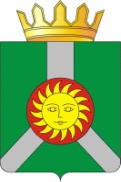 АДМИНИСТРАЦИЯ КОЛПАШЕВСКОГО РАЙОНА ТОМСКОЙ ОБЛАСТИПОСТАНОВЛЕНИЕАДМИНИСТРАЦИЯ КОЛПАШЕВСКОГО РАЙОНА ТОМСКОЙ ОБЛАСТИПОСТАНОВЛЕНИЕАДМИНИСТРАЦИЯ КОЛПАШЕВСКОГО РАЙОНА ТОМСКОЙ ОБЛАСТИПОСТАНОВЛЕНИЕ24.12.2021№ 1522    Муниципаль-ный правовой акт, являющийся основанием для разработки муниципаль-ной программыПостановление Администрации Колпашевского района от 10.09.2015 № 919 «Об утверждении Перечня муниципальных программ муниципального образования «Колпашевский район».Постановление Администрации Колпашевского района от 10.09.2015 № 919 «Об утверждении Перечня муниципальных программ муниципального образования «Колпашевский район».Постановление Администрации Колпашевского района от 10.09.2015 № 919 «Об утверждении Перечня муниципальных программ муниципального образования «Колпашевский район».Постановление Администрации Колпашевского района от 10.09.2015 № 919 «Об утверждении Перечня муниципальных программ муниципального образования «Колпашевский район».Постановление Администрации Колпашевского района от 10.09.2015 № 919 «Об утверждении Перечня муниципальных программ муниципального образования «Колпашевский район».Постановление Администрации Колпашевского района от 10.09.2015 № 919 «Об утверждении Перечня муниципальных программ муниципального образования «Колпашевский район».Постановление Администрации Колпашевского района от 10.09.2015 № 919 «Об утверждении Перечня муниципальных программ муниципального образования «Колпашевский район».Постановление Администрации Колпашевского района от 10.09.2015 № 919 «Об утверждении Перечня муниципальных программ муниципального образования «Колпашевский район».Постановление Администрации Колпашевского района от 10.09.2015 № 919 «Об утверждении Перечня муниципальных программ муниципального образования «Колпашевский район».Постановление Администрации Колпашевского района от 10.09.2015 № 919 «Об утверждении Перечня муниципальных программ муниципального образования «Колпашевский район».Постановление Администрации Колпашевского района от 10.09.2015 № 919 «Об утверждении Перечня муниципальных программ муниципального образования «Колпашевский район».Постановление Администрации Колпашевского района от 10.09.2015 № 919 «Об утверждении Перечня муниципальных программ муниципального образования «Колпашевский район».Постановление Администрации Колпашевского района от 10.09.2015 № 919 «Об утверждении Перечня муниципальных программ муниципального образования «Колпашевский район».Постановление Администрации Колпашевского района от 10.09.2015 № 919 «Об утверждении Перечня муниципальных программ муниципального образования «Колпашевский район».Постановление Администрации Колпашевского района от 10.09.2015 № 919 «Об утверждении Перечня муниципальных программ муниципального образования «Колпашевский район».Ответствен-ный исполнитель муниципаль-ной программыУправление по культуре, спорту и молодёжной политике Администрации Колпашевского районаУправление по культуре, спорту и молодёжной политике Администрации Колпашевского районаУправление по культуре, спорту и молодёжной политике Администрации Колпашевского районаУправление по культуре, спорту и молодёжной политике Администрации Колпашевского районаУправление по культуре, спорту и молодёжной политике Администрации Колпашевского районаУправление по культуре, спорту и молодёжной политике Администрации Колпашевского районаУправление по культуре, спорту и молодёжной политике Администрации Колпашевского районаУправление по культуре, спорту и молодёжной политике Администрации Колпашевского районаУправление по культуре, спорту и молодёжной политике Администрации Колпашевского районаУправление по культуре, спорту и молодёжной политике Администрации Колпашевского районаУправление по культуре, спорту и молодёжной политике Администрации Колпашевского районаУправление по культуре, спорту и молодёжной политике Администрации Колпашевского районаУправление по культуре, спорту и молодёжной политике Администрации Колпашевского районаУправление по культуре, спорту и молодёжной политике Администрации Колпашевского районаУправление по культуре, спорту и молодёжной политике Администрации Колпашевского районаСоисполни-тели муниципаль-ной программыУправление по культуре, спорту и молодёжной политике Администрации Колпашевского районаУправление по культуре, спорту и молодёжной политике Администрации Колпашевского районаУправление по культуре, спорту и молодёжной политике Администрации Колпашевского районаУправление по культуре, спорту и молодёжной политике Администрации Колпашевского районаУправление по культуре, спорту и молодёжной политике Администрации Колпашевского районаУправление по культуре, спорту и молодёжной политике Администрации Колпашевского районаУправление по культуре, спорту и молодёжной политике Администрации Колпашевского районаУправление по культуре, спорту и молодёжной политике Администрации Колпашевского районаУправление по культуре, спорту и молодёжной политике Администрации Колпашевского районаУправление по культуре, спорту и молодёжной политике Администрации Колпашевского районаУправление по культуре, спорту и молодёжной политике Администрации Колпашевского районаУправление по культуре, спорту и молодёжной политике Администрации Колпашевского районаУправление по культуре, спорту и молодёжной политике Администрации Колпашевского районаУправление по культуре, спорту и молодёжной политике Администрации Колпашевского районаУправление по культуре, спорту и молодёжной политике Администрации Колпашевского районаУчастники муниципаль-ной программыУправление по культуре, спорту и молодёжной политике Администрации Колпашевского районаУправление по культуре, спорту и молодёжной политике Администрации Колпашевского районаУправление по культуре, спорту и молодёжной политике Администрации Колпашевского районаУправление по культуре, спорту и молодёжной политике Администрации Колпашевского районаУправление по культуре, спорту и молодёжной политике Администрации Колпашевского районаУправление по культуре, спорту и молодёжной политике Администрации Колпашевского районаУправление по культуре, спорту и молодёжной политике Администрации Колпашевского районаУправление по культуре, спорту и молодёжной политике Администрации Колпашевского районаУправление по культуре, спорту и молодёжной политике Администрации Колпашевского районаУправление по культуре, спорту и молодёжной политике Администрации Колпашевского районаУправление по культуре, спорту и молодёжной политике Администрации Колпашевского районаУправление по культуре, спорту и молодёжной политике Администрации Колпашевского районаУправление по культуре, спорту и молодёжной политике Администрации Колпашевского районаУправление по культуре, спорту и молодёжной политике Администрации Колпашевского районаУправление по культуре, спорту и молодёжной политике Администрации Колпашевского районаУчастники мероприятийСтратегичес-кая цель (задача, приоритет) социально-экономичес-кого развития Колпашевско-го района, на реализацию которых направлена муниципаль-ная программаПовышение уровня и качества жизни населения на территории Колпашевского района, накопление человеческого потенциалаПовышение уровня и качества жизни населения на территории Колпашевского района, накопление человеческого потенциалаПовышение уровня и качества жизни населения на территории Колпашевского района, накопление человеческого потенциалаПовышение уровня и качества жизни населения на территории Колпашевского района, накопление человеческого потенциалаПовышение уровня и качества жизни населения на территории Колпашевского района, накопление человеческого потенциалаПовышение уровня и качества жизни населения на территории Колпашевского района, накопление человеческого потенциалаПовышение уровня и качества жизни населения на территории Колпашевского района, накопление человеческого потенциалаПовышение уровня и качества жизни населения на территории Колпашевского района, накопление человеческого потенциалаПовышение уровня и качества жизни населения на территории Колпашевского района, накопление человеческого потенциалаПовышение уровня и качества жизни населения на территории Колпашевского района, накопление человеческого потенциалаПовышение уровня и качества жизни населения на территории Колпашевского района, накопление человеческого потенциалаПовышение уровня и качества жизни населения на территории Колпашевского района, накопление человеческого потенциалаПовышение уровня и качества жизни населения на территории Колпашевского района, накопление человеческого потенциалаПовышение уровня и качества жизни населения на территории Колпашевского района, накопление человеческого потенциалаПовышение уровня и качества жизни населения на территории Колпашевского района, накопление человеческого потенциалаЦель муниципаль-ной программыПовышение доступности медицинской помощи и эффективности предоставления медицинских услуг на территории Колпашевского районаПовышение доступности медицинской помощи и эффективности предоставления медицинских услуг на территории Колпашевского районаПовышение доступности медицинской помощи и эффективности предоставления медицинских услуг на территории Колпашевского районаПовышение доступности медицинской помощи и эффективности предоставления медицинских услуг на территории Колпашевского районаПовышение доступности медицинской помощи и эффективности предоставления медицинских услуг на территории Колпашевского районаПовышение доступности медицинской помощи и эффективности предоставления медицинских услуг на территории Колпашевского районаПовышение доступности медицинской помощи и эффективности предоставления медицинских услуг на территории Колпашевского районаПовышение доступности медицинской помощи и эффективности предоставления медицинских услуг на территории Колпашевского районаПовышение доступности медицинской помощи и эффективности предоставления медицинских услуг на территории Колпашевского районаПовышение доступности медицинской помощи и эффективности предоставления медицинских услуг на территории Колпашевского районаПовышение доступности медицинской помощи и эффективности предоставления медицинских услуг на территории Колпашевского районаПовышение доступности медицинской помощи и эффективности предоставления медицинских услуг на территории Колпашевского районаПовышение доступности медицинской помощи и эффективности предоставления медицинских услуг на территории Колпашевского районаПовышение доступности медицинской помощи и эффективности предоставления медицинских услуг на территории Колпашевского районаПовышение доступности медицинской помощи и эффективности предоставления медицинских услуг на территории Колпашевского районаПоказатели цели муниципаль-ной программы и их значения (с детализацией по годам реализации)Показатели целиГод пред-шест-вующий году разра-ботки муници-пальной прог-раммы2015(отчёт)Год пред-шест-вующий году разра-ботки муници-пальной прог-раммы2015(отчёт)Год разра-ботки прог-раммы2016Год разра-ботки прог-раммы201620172017201820182019201920202021Прог-ноз-ный период 2022 годПрог-ноз-ный период 2023 годПоказатели цели муниципаль-ной программы и их значения (с детализацией по годам реализации)Показатели целиГод пред-шест-вующий году разра-ботки муници-пальной прог-раммы2015(отчёт)Год пред-шест-вующий году разра-ботки муници-пальной прог-раммы2015(отчёт)фактфактфактфактфактфактфактфактфактпланПрог-ноз-ный период 2022 годПрог-ноз-ный период 2023 годПоказатели цели муниципаль-ной программы и их значения (с детализацией по годам реализации)Обеспеченность населения врачами(на 10 тыс. населения) (чел.)33,833,834,934,931,831,833,733,734,234,235,534,534,534,6Показатели цели муниципаль-ной программы и их значения (с детализацией по годам реализации)Смертность населения (без показателей смертности от внешних причин) на 1000 населения (чел.)9,89,810,110,113,513,512,6512,6514,1914,1916,58,68,68,5Задачи муниципаль-ной программыЗадача 1. Обеспечение предоставления доступных и эффективных медицинских услуг в Колпашевском районе.Задача 1. Обеспечение предоставления доступных и эффективных медицинских услуг в Колпашевском районе.Задача 1. Обеспечение предоставления доступных и эффективных медицинских услуг в Колпашевском районе.Задача 1. Обеспечение предоставления доступных и эффективных медицинских услуг в Колпашевском районе.Задача 1. Обеспечение предоставления доступных и эффективных медицинских услуг в Колпашевском районе.Задача 1. Обеспечение предоставления доступных и эффективных медицинских услуг в Колпашевском районе.Задача 1. Обеспечение предоставления доступных и эффективных медицинских услуг в Колпашевском районе.Задача 1. Обеспечение предоставления доступных и эффективных медицинских услуг в Колпашевском районе.Задача 1. Обеспечение предоставления доступных и эффективных медицинских услуг в Колпашевском районе.Задача 1. Обеспечение предоставления доступных и эффективных медицинских услуг в Колпашевском районе.Задача 1. Обеспечение предоставления доступных и эффективных медицинских услуг в Колпашевском районе.Задача 1. Обеспечение предоставления доступных и эффективных медицинских услуг в Колпашевском районе.Задача 1. Обеспечение предоставления доступных и эффективных медицинских услуг в Колпашевском районе.Задача 1. Обеспечение предоставления доступных и эффективных медицинских услуг в Колпашевском районе.Задача 1. Обеспечение предоставления доступных и эффективных медицинских услуг в Колпашевском районе.Показатели задачиГод пред-шест-вующий году разра-ботки муниципальной программы 2015(отчёт)Год пред-шест-вующий году разра-ботки муниципальной программы 2015(отчёт)Год разра-ботки прог-раммы2016Год разра-ботки прог-раммы201620172017201820182019201920202021 Прог-ноз-ный период 2022 годПрог-ноз-ный период 2023 годПоказатели задачиГод пред-шест-вующий году разра-ботки муниципальной программы 2015(отчёт)Год пред-шест-вующий году разра-ботки муниципальной программы 2015(отчёт)фактфактфактфактфактфактфактфактфактплан Прог-ноз-ный период 2022 годПрог-ноз-ный период 2023 годЗадача 1. Обеспечение предоставления доступных и эффективных медицинских услуг в Колпашевском районе1. Количество медицинских работников (специалистов) Колпашевского района, получивших материальную поддержку (чел.)25251515212130303333363738392. Доля охвата взрослого населения диспансеризацией и профилактическими осмотрами (%)191921,921,9222237,837,819,619,621,1232424Сроки реализации муниципаль-ной программыСроки реализации муниципальной программы: 2016-2021 годыСроки реализации муниципальной программы: 2016-2021 годыСроки реализации муниципальной программы: 2016-2021 годыСроки реализации муниципальной программы: 2016-2021 годыСроки реализации муниципальной программы: 2016-2021 годыСроки реализации муниципальной программы: 2016-2021 годыСроки реализации муниципальной программы: 2016-2021 годыСроки реализации муниципальной программы: 2016-2021 годыСроки реализации муниципальной программы: 2016-2021 годыСроки реализации муниципальной программы: 2016-2021 годыСроки реализации муниципальной программы: 2016-2021 годыСроки реализации муниципальной программы: 2016-2021 годыСроки реализации муниципальной программы: 2016-2021 годыСроки реализации муниципальной программы: 2016-2021 годыСроки реализации муниципальной программы: 2016-2021 годыОбъём и источники финансирова-ния муниципаль-ной программы (с разбивкой по годам реализации с учетом прогнозного периода, тыс. рублей)ИсточникиИсточникиВсегоВсего201620162017201720182018201920202021 Прог-ноз-ный период 2022 годПрог-ноз-ный период 2023 годОбъём и источники финансирова-ния муниципаль-ной программы (с разбивкой по годам реализации с учетом прогнозного периода, тыс. рублей)Федеральный бюджет (по согласованию)Федеральный бюджет (по согласованию)-----------Объём и источники финансирова-ния муниципаль-ной программы (с разбивкой по годам реализации с учетом прогнозного периода, тыс. рублей)Областной бюджет (по согласованию)Областной бюджет (по согласованию)-----------Объём и источники финансирова-ния муниципаль-ной программы (с разбивкой по годам реализации с учетом прогнозного периода, тыс. рублей)Местный бюджетМестный бюджет8 584,48 584,4686,2686,2854,8854,81 367,91 367,91 730,71 946,81 998,00,00,0Объём и источники финансирова-ния муниципаль-ной программы (с разбивкой по годам реализации с учетом прогнозного периода, тыс. рублей)Бюджеты поселений(по согласованию)Бюджеты поселений(по согласованию)-----------Объём и источники финансирова-ния муниципаль-ной программы (с разбивкой по годам реализации с учетом прогнозного периода, тыс. рублей)Внебюджетные источники (по согласованию)Внебюджетные источники (по согласованию)-----------Объём и источники финансирова-ния муниципаль-ной программы (с разбивкой по годам реализации с учетом прогнозного периода, тыс. рублей)Всего по источникамВсего по источникам8 584,48 584,4686,2686,2854,8854,81 367,91 367,91 730,71 946,81 998,00,00,0№ п/пЦель, задачи и основные мероприятия, ведомственные целевые программы (далее - ВЦП), мероприятия муниципальной программыНаименование показателей целей, задач, основных мероприятий (ВЦП), мероприятий муниципальной программы (единицы измерения)Ответственный исполнитель, участники муниципальной программы, участники мероприятий муниципальной программыЗначения показателейЗначения показателейЗначения показателейЗначения показателейЗначения показателейЗначения показателейЗначения показателейЗначения показателейЗначения показателейАлгоритм формирования (формула) расчёта показателя, источник информации№ п/пЦель, задачи и основные мероприятия, ведомственные целевые программы (далее - ВЦП), мероприятия муниципальной программыНаименование показателей целей, задач, основных мероприятий (ВЦП), мероприятий муниципальной программы (единицы измерения)Ответственный исполнитель, участники муниципальной программы, участники мероприятий муниципальной программыГод пред-шест-вую-щий году разра-ботки муни-ципальной прог-раммы отчёт2015 годГод разра-ботки прог-раммы 2016 годфакт1-й год реали-зации 2017 годфакт2-й год реали-зации 2018 годфакт3-й год реали-зации 2019 годфакт4-й год реали-зации 2020 годплан5-й год реали-зации 2021 годпланПрогнозный периодПрогнозный периодАлгоритм формирования (формула) расчёта показателя, источник информации№ п/пЦель, задачи и основные мероприятия, ведомственные целевые программы (далее - ВЦП), мероприятия муниципальной программыНаименование показателей целей, задач, основных мероприятий (ВЦП), мероприятий муниципальной программы (единицы измерения)Ответственный исполнитель, участники муниципальной программы, участники мероприятий муниципальной программыГод разра-ботки прог-раммы 2016 годфакт2022 год2023 год1234567891011121314Цель муниципальной программы: Повышение доступности медицинской помощи и эффективности предоставления медицинских услуг на территории Колпашевского районаОбеспеченность населения врачами (на 10 тыс. населения) (чел.)Управление по культуре, спорту и молодёжной политике АдминистрацииКолпашевского района33,834,931,833,734,235,534,534,534,6Обврн=Чвр : Чнас * 10000, где Обврн-обеспеченность населения врачами;Чвр-численность врачей;Чнас-численность населения.Источник информации: численность врачей - ОГАУЗ «Колпашевская РБ»; численность населения - данные официальной статистикиЦель муниципальной программы: Повышение доступности медицинской помощи и эффективности предоставления медицинских услуг на территории Колпашевского районаСмертность населения (без показателей смертности от внешних причин) на 1000 населения (чел.)Управление по культуре, спорту и молодёжной политике АдминистрацииКолпашевского района9,810,113,512,6514,1916,158,68,68,5Снбвп= (Соб-Свп) : Чнас*1000, где Снбвп- смертность населения (без показателей смертности от внешних причин);Соб-смертность общая;Свп-смертность от внешних причин;Чнас-численность населения.Источник информации:смертность населения общая - Колпашевский отдел ЗАГС Департамента ЗАГС Томской области;смертность населения от внешних причин-ОГАУЗ «Колпашевская РБ»численность населения - данные официальной статистики1.Задача муниципальной программы: Обеспечение предоставления доступных и эффективных медицинских услуг в Колпашевском районе1. Количество медицинских работников (специалистов) обеспеченных материальной поддержкой (чел.)Управление по культуре, спорту и молодёжной политике Администрации Колпашевского района251521303336373839метод прямого счётаИсточник информации:ОГАУЗ «Колпашевская РБ»1.Задача муниципальной программы: Обеспечение предоставления доступных и эффективных медицинских услуг в Колпашевском районе2. Доля охвата взрослого населения диспансеризацией и профилактическими осмотрами (%)Управление по культуре, спорту и молодёжной политике Администрации Колпашевского района1921,92237,819,621,1232424Донд=Чнод:Чнас*100%,где Донд - доля охвата взрослого населения диспансеризацией и профилактичес-кими осмотрами;Чнод-численность населения, охваченного диспансеризацией и профи-лактическими осмотрами;Чнас-общаячисленность населения Колпашевского района.Источник информации: численность населения, охваченного диспансеризацией и профилак-тическими осмотрами-ОГАУЗ «Колпашевская РБ»;численность населения Колпашевского района - данные официальной статистики1.1.Основное мероприятие (ВЦП) муниципальной программы:Создание условий для обеспечения доступности и эффективности медицинских услуг на территории Колпашевского района1. Количество медицинских работников (специалистов) Колпашевского района, получивших материальную поддержку (чел.)Управление по культуре, спорту и молодёжной политике АдминистрацииКолпашевского района251521303336373839Метод прямого счётаИсточник информации: данные Управления по культуре, спорту и молодёжной политике АдминистрацииКолпашевского района1.1.1.Мероприятие 1.1. Компенсация расходов по оплате обучения на контрактной основе выпускников высших медицинских учреждений, обучающихся в ординатуре и интернатуре по специальностям, перечень которых устанавливается Администрацией Колпашевского района по согласованию с областным государственным автономным учреждением здравоохранения «Колпашевская районная больница».Компенсация расходов по оплате обучения врачей, провизоров, медицинских психологов, логопедов по программам тематичес-кого усовершенствования, общего усовершенствова-ния, профессиональной переподготовки, первичной специализации, переподготовки, повышения квалификации, первичной переподготовки1. Количество выпускников высших медицинских учреждений, обучающихся за счёт средств бюджета Колпашевского района в ординатуре и интернатуре по требуемым специальностям;количество врачей, провизоров, медицинских психологов, логопедов, обучающихся за счёт средств бюджета Колпашевского района по программам тематического усовершенствования, общего усовершенст-вования, профессиональ-ной переподготовки, первичной специали-зации, переподготовки, повышения квалификации, первичной переподготовки (чел.) ежегодноУправление по культуре, спорту и молодёжной политике АдминистрацииКолпашевского района341000000Метод прямого счётаИсточник информации:данные Управления по культуре, спорту и молодёжной политике АдминистрацииКолпашевского района1.1.2.Мероприятие 1.2. Компенсация расходов по оплате обучения на контрактной основе специалистов со средним профессиональным медицинским образованием, обучающихся по специальностям (программам, циклам) «Лабораторная диагностика», Гистология», «Лабораторное дело»2. Количество специалистов со средним профессиональным медицинским образованием, обучающихся за счёт средств бюджета Колпашевского района на контрактной основе по специальностям (программам, циклам) «Лабораторная диагностика», «Лабораторное дело», «Гистология» (чел.) ежегодноУправление по культуре, спорту и молодёжной политике АдминистрацииКолпашевского района220000000Метод прямого счётаИсточник информации:данные Управления по культуре, спорту и молодёжной политике АдминистрацииКолпашевского района1.1.3.Мероприятие 1.3. Компенсация расходов по оплате найма жилого помещения вновь прибывшим и (или) впервые принятым на работу в областное государственное автономное учреждение здравоохранения «Колпашевская районная больница» врачам-специалистам, провизорам, медицинским психологам и логопедам первичного сосудистого отделения, медицинским психологам наркологического кабинета, зубному врачу3. Количество медицинских работников (врачей-специалистов, провизоров, медицинских психологов и логопедов первичного сосудистого отделения, медицинских психологов наркологического кабинета, зубных врачей), вновь прибывших и (или) впервые принятых на работу в ОГАУЗ «Колпашевская РБ», обеспеченных жильём путём временного найма жилых помещений и получающих компен-сацию расходов по найму жилых помеще-ний (чел.) ежегодноУправление по культуре, спорту и молодёжной политике АдминистрацииКолпашевского района-2-------Метод прямого счётаИсточник информации:данные Управления по культуре, спорту и молодёжной политике АдминистрацииКолпашевского района1.1.4.Мероприятие 1.4. Компенсация расходов по оплате найма жилого помещения вновь прибывшим и (или) впервые принятым на работу в областное государственное автономное учреждение здравоохранения «Колпашевская районная больница» врачам-специалистам, провизорам, зубному врачу4. Количество медицинских работников (врачей-специалистов, провизоров, зубных врачей), вновь прибывших и (или) впервые принятых на работу в ОГАУЗ «Колпашевская РБ», обеспеченных жильём путём временного найма жилых помещений и получающих компенсацию расходов по найму жилых помещений (чел.) ежегодноУправление по культуре, спорту и молодёжной политике АдминистрацииКолпашевского района1576------Метод прямого счётаИсточник информации:данные Управления по культуре, спорту и молодёжной политике АдминистрацииКолпашевского района1.1.5.Мероприятие 1.5 Единовременная выплата врачам-специалистам, среднему медицинскому персоналу, принятым на работу в областное государственное автономное учреждение здравоохранения «Колпашевская районная больница» для работы в сельских населённых пунктах Колпашевского района, за исключением с.Тогур5. Количество врачей-специалистов, среднего медицинского персонала, принятых на работу в областное государственное автономное учреждение здравоохранения «Колпашевская районная больница» для работы в сельских населённых пунктах Колпашевского района, за исключением с. Тогур, получивших единовременную выплату (чел.) ежегодноУправление по культуре, спорту и молодёжной политике АдминистрацииКолпашевского района403242011Метод прямого счётаИсточник информации:данные Управления по культуре, спорту и молодёжной политике АдминистрацииКолпашевского района1.1.6.Мероприятие 1.6 Ежемесячная выплата стипендии врачам-интернам, клиническим ординаторам, врачам-стажёрам, проходящим обучение в медицинском образовательном учреждении6. Количество врачей-интернов, клинических ординаторов, врачей-стажеров, проходивших обучение в медицинском образовательном учреждении, получающих ежемесячную выплатуУправление по культуре, спорту и молодёжной политике АдминистрацииКолпашевского района101000222Метод прямого счётаИсточник информации: данные Управления по культуре, спорту и молодёжной политике Администрации Колпашевского района1.1.7.Мероприятие 1.7. Компенсация расходов по оплате найма жилого помещения вновь прибывшим и (или) впервые принятым на работу в областное государственное автономное учреждение здравоохранения «Колпашевская районная больница» врачам-специалистам, провизорам, зубному врачу.  Компенсация расходов по оплате найма жилого помещения вновь прибывшим и (или) впервые принятым на работу в филиал областного государственного бюджетного учреждения здравоохранения «Томский фтизиопульмонологичес-кий медицинский центр» в городе Колпашево врачам-фтизиатрам7. Количество медицинских работников (врачей-специалистов, провизоров, зубных врачей), вновь прибывших и (или) впервые принятых на работу в ОГАУЗ «Колпашевская РБ», врачей-фтизиатров, вновь прибывших и (или) принятым на работу в филиал областного государственного бюджетного учреждения здравоохранения «Томский фтизиопульмонологический медицинский центр» в городе Колпашево, обеспеченных жильём путём временного найма жилых помещений и получающих компенсацию расходов по найму жилых помещений (чел.) ежегодноУправление по культуре, спорту и молодёжной политике АдминистрацииКолпашевского района--192828----Метод прямого счётаИсточник информации:данные Управления по культуре, спорту и молодёжной политике АдминистрацииКолпашевского района1.1.8.Мероприятие 1.8.Компенсация расходов по оплате найма жилого помещения вновь прибывшим и (или) впервые принятым на работу в областное государственное автономное учреждение здравоохранения «Колпашевская районная больница» врачам-специалистам, провизорам, зубным врачам, а также принятым в сельские населенные пункты Колпашевского района, за исключением с. Тогур: заведующим фельдшерско-акушерским пунктом – акушеркам, заведующим фельдшерско-акушерским пунктом – медицинским сестрам. Компенсация расходов по оплате найма жилого помещения вновь прибывшим и (или) принятым на работу в филиал областного государственного автономного учреждения здравоохранения «Томский фтизиопульмонологический медицинский центр» в городе Колпашево врачам-фтизиатрам. Компенсация расходов по оплате найма жилого помещения вновь прибывшим и (или) впервые принятым на работу в филиал федерального бюджетного учреждения здравоохранения «Центр гигиены и эпидемиологии в Томской области» в Колпашевском районе врачам по общей гигиене8. Количество медицинских работников (врачей-специалистов, провизоров, зубных врачей, а также принятых в сельские населённые пункты Колпашевского района, за исключением с. Тогур: заведующих фельдшерско-акушерским пунктом – акушерок, заведующих фельдшерско-акушерским пунктом – медицинских сестер), вновь прибывших и (или) впервые принятых на работу в ОГАУЗ «Колпашевская РБ», врачей-фтизиатров, вновь прибывших и (или) принятым на работу в филиал областного государственного автономного учреждения здравоохранения «Томский фтизиопульмонологи-ческий медицинский центр» в городе Колпашево, врачей по общей гигиене вновь прибывших и (или) впервые принятых на работу в филиал федерального бюджетного учреждения здравоохранения «Центр гигиены и эпидемиологии в Томской области» в Колпашевском районе, обеспеченных жильём путём временного найма жилых помещений и получающих компенсацию расходов по найму жилых помещений (чел.) ежегодноУправление по культуре, спорту и молодёжной политике АдминистрацииКолпашевского района----134353536№Наименование целей, задач, мероприятий муниципальной программыСрок исполне-нияОбъём финансиро-вания (тыс. рублей)В том числе за счёт средствВ том числе за счёт средствВ том числе за счёт средствВ том числе за счёт средствВ том числе за счёт средствОтветствен-ный исполнитель, соисполни-тели, участники муниципаль-ной программы№Наименование целей, задач, мероприятий муниципальной программыСрок исполне-нияОбъём финансиро-вания (тыс. рублей)Местного бюджетаФедераль-ного бюджета (по согла-сованию)Областного бюджета (по согла-сованию)Бюджетов поселений (по согла-сованию)Внебюджет-ных источников (по согла-сованию)Ответствен-ный исполнитель, соисполни-тели, участники муниципаль-ной программы12345678910Цель муниципальной программы: Повышение доступности медицинской помощи и эффективности предоставления медицинских услуг на территории Колпашевского районаЦель муниципальной программы: Повышение доступности медицинской помощи и эффективности предоставления медицинских услуг на территории Колпашевского района1. Задача муниципальной программы: Обеспечение предоставления доступных и эффективных медицинских услуг в Колпашевском районе1. Задача муниципальной программы: Обеспечение предоставления доступных и эффективных медицинских услуг в Колпашевском районе1.1Основное мероприятие (ВЦП) муниципальной программы:Создание условий для обеспечения доступности и эффективности медицинских услуг на территории Колпашевского районавсего8 584,48 584,40,00,00,00,01.1Основное мероприятие (ВЦП) муниципальной программы:Создание условий для обеспечения доступности и эффективности медицинских услуг на территории Колпашевского района2016 год686,2686,20,00,00,00,01.1Основное мероприятие (ВЦП) муниципальной программы:Создание условий для обеспечения доступности и эффективности медицинских услуг на территории Колпашевского района2017 год854,8854,80,00,00,00,01.1Основное мероприятие (ВЦП) муниципальной программы:Создание условий для обеспечения доступности и эффективности медицинских услуг на территории Колпашевского района2018 год1 367,91 367,90,00,00,00,01.1Основное мероприятие (ВЦП) муниципальной программы:Создание условий для обеспечения доступности и эффективности медицинских услуг на территории Колпашевского района2019 год1 730,71 730,70,00,00,00,01.1Основное мероприятие (ВЦП) муниципальной программы:Создание условий для обеспечения доступности и эффективности медицинских услуг на территории Колпашевского района2020 год1 946,81 946,80,00,00,00,01.1Основное мероприятие (ВЦП) муниципальной программы:Создание условий для обеспечения доступности и эффективности медицинских услуг на территории Колпашевского района2021 год1 998,01 998,00,00,00,00,01.1Основное мероприятие (ВЦП) муниципальной программы:Создание условий для обеспечения доступности и эффективности медицинских услуг на территории Колпашевского районаПрогнозный период 2022 год0,00,00,00,00,00,01.1Основное мероприятие (ВЦП) муниципальной программы:Создание условий для обеспечения доступности и эффективности медицинских услуг на территории Колпашевского районаПрогнозный период 2023 год0,00,00,00,00,00,01.1.1.Мероприятие 1.1. Компенсация расходов по оплате обучения на контрактной основе выпускников высших медицинских учреждений, обучающихся в ординатуре и интернатуре по специальностям, перечень которых устанавливается Администрацией Колпашевского района по согласованию с областным государственным автономным учреждением здравоохранения «Колпашевская районная больница». Компенсация расходов по оплате обучения врачей, провизоров, медицинских психологов, логопедов по программам тематического усовершенствования, общего усовершенствования, профессиональной переподготовки, первичной специализации, переподготовки, повышения квалификации, первичной переподготовкивсего81,481,40,00,00,00,0Управление по культуре, спорту и молодёжной политике Администра-ции Колпашев-ского района1.1.1.Мероприятие 1.1. Компенсация расходов по оплате обучения на контрактной основе выпускников высших медицинских учреждений, обучающихся в ординатуре и интернатуре по специальностям, перечень которых устанавливается Администрацией Колпашевского района по согласованию с областным государственным автономным учреждением здравоохранения «Колпашевская районная больница». Компенсация расходов по оплате обучения врачей, провизоров, медицинских психологов, логопедов по программам тематического усовершенствования, общего усовершенствования, профессиональной переподготовки, первичной специализации, переподготовки, повышения квалификации, первичной переподготовки2016 год53,453,40,00,00,00,0Управление по культуре, спорту и молодёжной политике Администра-ции Колпашев-ского района1.1.1.Мероприятие 1.1. Компенсация расходов по оплате обучения на контрактной основе выпускников высших медицинских учреждений, обучающихся в ординатуре и интернатуре по специальностям, перечень которых устанавливается Администрацией Колпашевского района по согласованию с областным государственным автономным учреждением здравоохранения «Колпашевская районная больница». Компенсация расходов по оплате обучения врачей, провизоров, медицинских психологов, логопедов по программам тематического усовершенствования, общего усовершенствования, профессиональной переподготовки, первичной специализации, переподготовки, повышения квалификации, первичной переподготовки2017 год28,028,00,00,00,00,0Управление по культуре, спорту и молодёжной политике Администра-ции Колпашев-ского района1.1.1.Мероприятие 1.1. Компенсация расходов по оплате обучения на контрактной основе выпускников высших медицинских учреждений, обучающихся в ординатуре и интернатуре по специальностям, перечень которых устанавливается Администрацией Колпашевского района по согласованию с областным государственным автономным учреждением здравоохранения «Колпашевская районная больница». Компенсация расходов по оплате обучения врачей, провизоров, медицинских психологов, логопедов по программам тематического усовершенствования, общего усовершенствования, профессиональной переподготовки, первичной специализации, переподготовки, повышения квалификации, первичной переподготовки2018 год0,00,00,00,00,00,0Управление по культуре, спорту и молодёжной политике Администра-ции Колпашев-ского района1.1.1.Мероприятие 1.1. Компенсация расходов по оплате обучения на контрактной основе выпускников высших медицинских учреждений, обучающихся в ординатуре и интернатуре по специальностям, перечень которых устанавливается Администрацией Колпашевского района по согласованию с областным государственным автономным учреждением здравоохранения «Колпашевская районная больница». Компенсация расходов по оплате обучения врачей, провизоров, медицинских психологов, логопедов по программам тематического усовершенствования, общего усовершенствования, профессиональной переподготовки, первичной специализации, переподготовки, повышения квалификации, первичной переподготовки2019 год0,00,00,00,00,00,0Управление по культуре, спорту и молодёжной политике Администра-ции Колпашев-ского района1.1.1.Мероприятие 1.1. Компенсация расходов по оплате обучения на контрактной основе выпускников высших медицинских учреждений, обучающихся в ординатуре и интернатуре по специальностям, перечень которых устанавливается Администрацией Колпашевского района по согласованию с областным государственным автономным учреждением здравоохранения «Колпашевская районная больница». Компенсация расходов по оплате обучения врачей, провизоров, медицинских психологов, логопедов по программам тематического усовершенствования, общего усовершенствования, профессиональной переподготовки, первичной специализации, переподготовки, повышения квалификации, первичной переподготовки2020 год0,00,00,00,00,00,0Управление по культуре, спорту и молодёжной политике Администра-ции Колпашев-ского района1.1.1.Мероприятие 1.1. Компенсация расходов по оплате обучения на контрактной основе выпускников высших медицинских учреждений, обучающихся в ординатуре и интернатуре по специальностям, перечень которых устанавливается Администрацией Колпашевского района по согласованию с областным государственным автономным учреждением здравоохранения «Колпашевская районная больница». Компенсация расходов по оплате обучения врачей, провизоров, медицинских психологов, логопедов по программам тематического усовершенствования, общего усовершенствования, профессиональной переподготовки, первичной специализации, переподготовки, повышения квалификации, первичной переподготовки2021 год0,00,00,00,00,00,0Управление по культуре, спорту и молодёжной политике Администра-ции Колпашев-ского района1.1.1.Мероприятие 1.1. Компенсация расходов по оплате обучения на контрактной основе выпускников высших медицинских учреждений, обучающихся в ординатуре и интернатуре по специальностям, перечень которых устанавливается Администрацией Колпашевского района по согласованию с областным государственным автономным учреждением здравоохранения «Колпашевская районная больница». Компенсация расходов по оплате обучения врачей, провизоров, медицинских психологов, логопедов по программам тематического усовершенствования, общего усовершенствования, профессиональной переподготовки, первичной специализации, переподготовки, повышения квалификации, первичной переподготовкиПрогнозный период 2022 год0,00,00,00,00,00,0Управление по культуре, спорту и молодёжной политике Администра-ции Колпашев-ского района1.1.1.Мероприятие 1.1. Компенсация расходов по оплате обучения на контрактной основе выпускников высших медицинских учреждений, обучающихся в ординатуре и интернатуре по специальностям, перечень которых устанавливается Администрацией Колпашевского района по согласованию с областным государственным автономным учреждением здравоохранения «Колпашевская районная больница». Компенсация расходов по оплате обучения врачей, провизоров, медицинских психологов, логопедов по программам тематического усовершенствования, общего усовершенствования, профессиональной переподготовки, первичной специализации, переподготовки, повышения квалификации, первичной переподготовкиПрогнозный период 2023 год0,00,00,00,00,00,0Управление по культуре, спорту и молодёжной политике Администра-ции Колпашев-ского района1.1.2.Мероприятие 1.2. Компенсация расходов по оплате обучения на контрактной основе специалистов со средним профессиональным медицинским образованием, обучающихся по специальностям (программам, циклам) «Лабораторная диагностика», Гистология», «Лабораторное дело»всего36,036,00,00,00,00,0Управление по культуре, спорту и молодёжной политике Администра-ции Колпашев-ского района1.1.2.Мероприятие 1.2. Компенсация расходов по оплате обучения на контрактной основе специалистов со средним профессиональным медицинским образованием, обучающихся по специальностям (программам, циклам) «Лабораторная диагностика», Гистология», «Лабораторное дело»2016 год36,036,00,00,00,00,0Управление по культуре, спорту и молодёжной политике Администра-ции Колпашев-ского района1.1.2.Мероприятие 1.2. Компенсация расходов по оплате обучения на контрактной основе специалистов со средним профессиональным медицинским образованием, обучающихся по специальностям (программам, циклам) «Лабораторная диагностика», Гистология», «Лабораторное дело»2017 год0,00,00,00,00,00,0Управление по культуре, спорту и молодёжной политике Администра-ции Колпашев-ского района1.1.2.Мероприятие 1.2. Компенсация расходов по оплате обучения на контрактной основе специалистов со средним профессиональным медицинским образованием, обучающихся по специальностям (программам, циклам) «Лабораторная диагностика», Гистология», «Лабораторное дело»2018 год0,00,00,00,00,00,0Управление по культуре, спорту и молодёжной политике Администра-ции Колпашев-ского района1.1.2.Мероприятие 1.2. Компенсация расходов по оплате обучения на контрактной основе специалистов со средним профессиональным медицинским образованием, обучающихся по специальностям (программам, циклам) «Лабораторная диагностика», Гистология», «Лабораторное дело»2019 год0,00,00,00,00,00,0Управление по культуре, спорту и молодёжной политике Администра-ции Колпашев-ского района1.1.2.Мероприятие 1.2. Компенсация расходов по оплате обучения на контрактной основе специалистов со средним профессиональным медицинским образованием, обучающихся по специальностям (программам, циклам) «Лабораторная диагностика», Гистология», «Лабораторное дело»2020 год0,00,00,00,00,00,0Управление по культуре, спорту и молодёжной политике Администра-ции Колпашев-ского района1.1.2.Мероприятие 1.2. Компенсация расходов по оплате обучения на контрактной основе специалистов со средним профессиональным медицинским образованием, обучающихся по специальностям (программам, циклам) «Лабораторная диагностика», Гистология», «Лабораторное дело»2021 год0,00,00,00,00,00,0Управление по культуре, спорту и молодёжной политике Администра-ции Колпашев-ского района1.1.2.Мероприятие 1.2. Компенсация расходов по оплате обучения на контрактной основе специалистов со средним профессиональным медицинским образованием, обучающихся по специальностям (программам, циклам) «Лабораторная диагностика», Гистология», «Лабораторное дело»Прогнозный период 2022 год0,00,00,00,00,00,0Управление по культуре, спорту и молодёжной политике Администра-ции Колпашев-ского района1.1.2.Мероприятие 1.2. Компенсация расходов по оплате обучения на контрактной основе специалистов со средним профессиональным медицинским образованием, обучающихся по специальностям (программам, циклам) «Лабораторная диагностика», Гистология», «Лабораторное дело»Прогнозный период 2023 год0,00,00,00,00,00,0Управление по культуре, спорту и молодёжной политике Администра-ции Колпашев-ского района1.1.3.Мероприятие 1.3. Компенсация расходов по оплате найма жилого помещения вновь прибывшим и (или) впервые принятым на работу в областное государственное автономное учреждение здравоохранения «Колпашевская районная больница» врачам-специалистам, провизорам, медицинским психологам и логопедам первичного сосудистого отделения, медицинским психологам наркологического кабинета, зубному врачувсего31,031,00,00,00,00,0Управление по культуре, спорту и молодёжной политике Администра-ции Колпашев-ского района1.1.3.Мероприятие 1.3. Компенсация расходов по оплате найма жилого помещения вновь прибывшим и (или) впервые принятым на работу в областное государственное автономное учреждение здравоохранения «Колпашевская районная больница» врачам-специалистам, провизорам, медицинским психологам и логопедам первичного сосудистого отделения, медицинским психологам наркологического кабинета, зубному врачу2016 год31,031,00,00,00,00,0Управление по культуре, спорту и молодёжной политике Администра-ции Колпашев-ского района1.1.4.Мероприятие 1.4. Компенсация расходов по оплате найма жилого помещения вновь прибывшим и (или) впервые принятым на работу в областное государственное автономное учреждение здравоохранения «Колпашевская районная больница» врачам-специалистам, провизорам, зубному врачувсего341,7341,70,00,00,00,0Управление по культуре, спорту и молодёжной политике Администра-ции Колпашев-ского района1.1.4.Мероприятие 1.4. Компенсация расходов по оплате найма жилого помещения вновь прибывшим и (или) впервые принятым на работу в областное государственное автономное учреждение здравоохранения «Колпашевская районная больница» врачам-специалистам, провизорам, зубному врачу2016 год182,4182,40,00,00,00,0Управление по культуре, спорту и молодёжной политике Администра-ции Колпашев-ского района1.1.4.Мероприятие 1.4. Компенсация расходов по оплате найма жилого помещения вновь прибывшим и (или) впервые принятым на работу в областное государственное автономное учреждение здравоохранения «Колпашевская районная больница» врачам-специалистам, провизорам, зубному врачу2017 год159,3159,30,00,00,00,0Управление по культуре, спорту и молодёжной политике Администра-ции Колпашев-ского района1.1.5.Мероприятие 1.5 Единовременная выплата врачам-специалистам, среднему медицинскому персоналу, принятым на работу в областное государственное автономное учреждение здравоохранения «Колпашевская районная больница» для работы в сельских населённых пунктах Колпашевского района за исключением с. Тогурвсего1006,81006,80,00,00,00,0Управление по культуре, спорту и молодёжной политике Администра-ции Колпашев-ского района1.1.5.Мероприятие 1.5 Единовременная выплата врачам-специалистам, среднему медицинскому персоналу, принятым на работу в областное государственное автономное учреждение здравоохранения «Колпашевская районная больница» для работы в сельских населённых пунктах Колпашевского района за исключением с. Тогур2016 год317,2317,20,00,00,00,0Управление по культуре, спорту и молодёжной политике Администра-ции Колпашев-ского района1.1.5.Мероприятие 1.5 Единовременная выплата врачам-специалистам, среднему медицинскому персоналу, принятым на работу в областное государственное автономное учреждение здравоохранения «Колпашевская районная больница» для работы в сельских населённых пунктах Колпашевского района за исключением с. Тогур2017 год172,4172,40,00,00,00,0Управление по культуре, спорту и молодёжной политике Администра-ции Колпашев-ского района1.1.5.Мероприятие 1.5 Единовременная выплата врачам-специалистам, среднему медицинскому персоналу, принятым на работу в областное государственное автономное учреждение здравоохранения «Колпашевская районная больница» для работы в сельских населённых пунктах Колпашевского района за исключением с. Тогур2018 год114,9114,90,00,00,00,0Управление по культуре, спорту и молодёжной политике Администра-ции Колпашев-ского района1.1.5.Мероприятие 1.5 Единовременная выплата врачам-специалистам, среднему медицинскому персоналу, принятым на работу в областное государственное автономное учреждение здравоохранения «Колпашевская районная больница» для работы в сельских населённых пунктах Колпашевского района за исключением с. Тогур2019 год229,9229,90,00,00,00,0Управление по культуре, спорту и молодёжной политике Администра-ции Колпашев-ского района1.1.5.Мероприятие 1.5 Единовременная выплата врачам-специалистам, среднему медицинскому персоналу, принятым на работу в областное государственное автономное учреждение здравоохранения «Колпашевская районная больница» для работы в сельских населённых пунктах Колпашевского района за исключением с. Тогур2020 год114,9114,90,00,00,00,0Управление по культуре, спорту и молодёжной политике Администра-ции Колпашев-ского района1.1.5.Мероприятие 1.5 Единовременная выплата врачам-специалистам, среднему медицинскому персоналу, принятым на работу в областное государственное автономное учреждение здравоохранения «Колпашевская районная больница» для работы в сельских населённых пунктах Колпашевского района за исключением с. Тогур2021 год57,557,50,00,00,00,0Управление по культуре, спорту и молодёжной политике Администра-ции Колпашев-ского района1.1.5.Мероприятие 1.5 Единовременная выплата врачам-специалистам, среднему медицинскому персоналу, принятым на работу в областное государственное автономное учреждение здравоохранения «Колпашевская районная больница» для работы в сельских населённых пунктах Колпашевского района за исключением с. ТогурПрогнозный период 2022 год0,00,00,00,00,00,0Управление по культуре, спорту и молодёжной политике Администра-ции Колпашев-ского района1.1.5.Мероприятие 1.5 Единовременная выплата врачам-специалистам, среднему медицинскому персоналу, принятым на работу в областное государственное автономное учреждение здравоохранения «Колпашевская районная больница» для работы в сельских населённых пунктах Колпашевского района за исключением с. ТогурПрогнозный период 2023 год0,00,00,00,00,00,0Управление по культуре, спорту и молодёжной политике Администра-ции Колпашев-ского района1.1.6.Мероприятие 1.6 Ежемесячная выплата стипендии врачам-интернам, клиническим ординаторам, врачам-стажёрам, проходящим обучение в медицинском образовательном учреждениивсего105,3105,30,00,00,00,0Управление по культуре, спорту и молодёжной политике Администра-ции Колпашев-ского района1.1.6.Мероприятие 1.6 Ежемесячная выплата стипендии врачам-интернам, клиническим ординаторам, врачам-стажёрам, проходящим обучение в медицинском образовательном учреждении2016 год66,266,20,00,00,00,0Управление по культуре, спорту и молодёжной политике Администра-ции Колпашев-ского района1.1.6.Мероприятие 1.6 Ежемесячная выплата стипендии врачам-интернам, клиническим ординаторам, врачам-стажёрам, проходящим обучение в медицинском образовательном учреждении2017 год39,139,10,00,00,00,0Управление по культуре, спорту и молодёжной политике Администра-ции Колпашев-ского района1.1.6.Мероприятие 1.6 Ежемесячная выплата стипендии врачам-интернам, клиническим ординаторам, врачам-стажёрам, проходящим обучение в медицинском образовательном учреждении2018 год0,00,00,00,00,00,0Управление по культуре, спорту и молодёжной политике Администра-ции Колпашев-ского района1.1.6.Мероприятие 1.6 Ежемесячная выплата стипендии врачам-интернам, клиническим ординаторам, врачам-стажёрам, проходящим обучение в медицинском образовательном учреждении2019 год0,00,00,00,00,00,0Управление по культуре, спорту и молодёжной политике Администра-ции Колпашев-ского района1.1.6.Мероприятие 1.6 Ежемесячная выплата стипендии врачам-интернам, клиническим ординаторам, врачам-стажёрам, проходящим обучение в медицинском образовательном учреждении2020 год0,00,00,00,00,00,0Управление по культуре, спорту и молодёжной политике Администра-ции Колпашев-ского района1.1.6.Мероприятие 1.6 Ежемесячная выплата стипендии врачам-интернам, клиническим ординаторам, врачам-стажёрам, проходящим обучение в медицинском образовательном учреждении2021 год0,00,00,00,00,00,0Управление по культуре, спорту и молодёжной политике Администра-ции Колпашев-ского района1.1.6.Мероприятие 1.6 Ежемесячная выплата стипендии врачам-интернам, клиническим ординаторам, врачам-стажёрам, проходящим обучение в медицинском образовательном учрежденииПрогнозный период 2022 год0,00,00,00,00,00,0Управление по культуре, спорту и молодёжной политике Администра-ции Колпашев-ского района1.1.6.Мероприятие 1.6 Ежемесячная выплата стипендии врачам-интернам, клиническим ординаторам, врачам-стажёрам, проходящим обучение в медицинском образовательном учрежденииПрогнозный период 2023 год0,00,00,00,00,00,0Управление по культуре, спорту и молодёжной политике Администра-ции Колпашев-ского района1.1.7.Мероприятие 1.7. Компенсация расходов по оплате найма жилого помещения вновь прибывшим и (или) впервые принятым на работу в областное государственное автономное учреждение здравоохранения «Колпашевская районная больница» врачам-специалистам, провизорам, зубному врачу. Компенсация расходов по оплате найма жилого помещения вновь прибывшим и (или) принятым на работу в филиал областного государственного бюджетного учреждения здравоохранения «Томский фтизиопульмонологический медицинский центр» в городе Колпашево врачам-фтизиатрамвсего3 209,33 209,30,00,00,00,0Управление по культуре, спорту и молодёжной политике Администра-ции Колпашев-ского района1.1.7.Мероприятие 1.7. Компенсация расходов по оплате найма жилого помещения вновь прибывшим и (или) впервые принятым на работу в областное государственное автономное учреждение здравоохранения «Колпашевская районная больница» врачам-специалистам, провизорам, зубному врачу. Компенсация расходов по оплате найма жилого помещения вновь прибывшим и (или) принятым на работу в филиал областного государственного бюджетного учреждения здравоохранения «Томский фтизиопульмонологический медицинский центр» в городе Колпашево врачам-фтизиатрам2017 год456,0456,00,00,00,00,0Управление по культуре, спорту и молодёжной политике Администра-ции Колпашев-ского района1.1.7.Мероприятие 1.7. Компенсация расходов по оплате найма жилого помещения вновь прибывшим и (или) впервые принятым на работу в областное государственное автономное учреждение здравоохранения «Колпашевская районная больница» врачам-специалистам, провизорам, зубному врачу. Компенсация расходов по оплате найма жилого помещения вновь прибывшим и (или) принятым на работу в филиал областного государственного бюджетного учреждения здравоохранения «Томский фтизиопульмонологический медицинский центр» в городе Колпашево врачам-фтизиатрам2018 год1 253,01 253,00,00,00,00,0Управление по культуре, спорту и молодёжной политике Администра-ции Колпашев-ского района1.1.7.Мероприятие 1.7. Компенсация расходов по оплате найма жилого помещения вновь прибывшим и (или) впервые принятым на работу в областное государственное автономное учреждение здравоохранения «Колпашевская районная больница» врачам-специалистам, провизорам, зубному врачу. Компенсация расходов по оплате найма жилого помещения вновь прибывшим и (или) принятым на работу в филиал областного государственного бюджетного учреждения здравоохранения «Томский фтизиопульмонологический медицинский центр» в городе Колпашево врачам-фтизиатрам2019 год1 500,31 500,30,00,00,00,0Управление по культуре, спорту и молодёжной политике Администра-ции Колпашев-ского района1.1.8.Мероприятие 1.8.Компенсация расходов по оплате найма жилого помещения вновь прибывшим и (или) впервые принятым на работу в областное государственное автономное учреждение здравоохранения «Колпашевская районная больница» врачам-специалистам, провизорам, зубным врачам, а также принятым в сельские населенные пункты Колпашевского района, за исключением с. Тогур: заведующим фельдшерско-акушерским пунктом – акушеркам, заведующим фельдшерско-акушерским пунктом – медицинским сестрам. Компенсация расходов по оплате найма жилого помещения вновь прибывшим и (или) принятым на работу в филиал областного государственного автономного учреждения здравоохранения «Томский фтизиопульмонологический медицинский центр» в городе Колпашево врачам-фтизиатрам. Компенсация расходов по оплате найма жилого помещения вновь прибывшим и (или) впервые принятым на работу в филиал федерального бюджетного учреждения здравоохранения «Центр гигиены и эпидемиологии в Томской области» в Колпашевском районе врачам по общей гигиеневсего3 772,93 772,90,00,00,00,0Управление по культуре, спорту и молодёжной политике Администра-ции Колпашев-ского района1.1.8.Мероприятие 1.8.Компенсация расходов по оплате найма жилого помещения вновь прибывшим и (или) впервые принятым на работу в областное государственное автономное учреждение здравоохранения «Колпашевская районная больница» врачам-специалистам, провизорам, зубным врачам, а также принятым в сельские населенные пункты Колпашевского района, за исключением с. Тогур: заведующим фельдшерско-акушерским пунктом – акушеркам, заведующим фельдшерско-акушерским пунктом – медицинским сестрам. Компенсация расходов по оплате найма жилого помещения вновь прибывшим и (или) принятым на работу в филиал областного государственного автономного учреждения здравоохранения «Томский фтизиопульмонологический медицинский центр» в городе Колпашево врачам-фтизиатрам. Компенсация расходов по оплате найма жилого помещения вновь прибывшим и (или) впервые принятым на работу в филиал федерального бюджетного учреждения здравоохранения «Центр гигиены и эпидемиологии в Томской области» в Колпашевском районе врачам по общей гигиене2019 год0,50,50,00,00,00,0Управление по культуре, спорту и молодёжной политике Администра-ции Колпашев-ского района1.1.8.Мероприятие 1.8.Компенсация расходов по оплате найма жилого помещения вновь прибывшим и (или) впервые принятым на работу в областное государственное автономное учреждение здравоохранения «Колпашевская районная больница» врачам-специалистам, провизорам, зубным врачам, а также принятым в сельские населенные пункты Колпашевского района, за исключением с. Тогур: заведующим фельдшерско-акушерским пунктом – акушеркам, заведующим фельдшерско-акушерским пунктом – медицинским сестрам. Компенсация расходов по оплате найма жилого помещения вновь прибывшим и (или) принятым на работу в филиал областного государственного автономного учреждения здравоохранения «Томский фтизиопульмонологический медицинский центр» в городе Колпашево врачам-фтизиатрам. Компенсация расходов по оплате найма жилого помещения вновь прибывшим и (или) впервые принятым на работу в филиал федерального бюджетного учреждения здравоохранения «Центр гигиены и эпидемиологии в Томской области» в Колпашевском районе врачам по общей гигиене2020 год1 831,91 831,90,00,00,00,0Управление по культуре, спорту и молодёжной политике Администра-ции Колпашев-ского района1.1.8.Мероприятие 1.8.Компенсация расходов по оплате найма жилого помещения вновь прибывшим и (или) впервые принятым на работу в областное государственное автономное учреждение здравоохранения «Колпашевская районная больница» врачам-специалистам, провизорам, зубным врачам, а также принятым в сельские населенные пункты Колпашевского района, за исключением с. Тогур: заведующим фельдшерско-акушерским пунктом – акушеркам, заведующим фельдшерско-акушерским пунктом – медицинским сестрам. Компенсация расходов по оплате найма жилого помещения вновь прибывшим и (или) принятым на работу в филиал областного государственного автономного учреждения здравоохранения «Томский фтизиопульмонологический медицинский центр» в городе Колпашево врачам-фтизиатрам. Компенсация расходов по оплате найма жилого помещения вновь прибывшим и (или) впервые принятым на работу в филиал федерального бюджетного учреждения здравоохранения «Центр гигиены и эпидемиологии в Томской области» в Колпашевском районе врачам по общей гигиене2021 год1 940,51 940,50,00,00,00,0Управление по культуре, спорту и молодёжной политике Администра-ции Колпашев-ского района1.1.8.Мероприятие 1.8.Компенсация расходов по оплате найма жилого помещения вновь прибывшим и (или) впервые принятым на работу в областное государственное автономное учреждение здравоохранения «Колпашевская районная больница» врачам-специалистам, провизорам, зубным врачам, а также принятым в сельские населенные пункты Колпашевского района, за исключением с. Тогур: заведующим фельдшерско-акушерским пунктом – акушеркам, заведующим фельдшерско-акушерским пунктом – медицинским сестрам. Компенсация расходов по оплате найма жилого помещения вновь прибывшим и (или) принятым на работу в филиал областного государственного автономного учреждения здравоохранения «Томский фтизиопульмонологический медицинский центр» в городе Колпашево врачам-фтизиатрам. Компенсация расходов по оплате найма жилого помещения вновь прибывшим и (или) впервые принятым на работу в филиал федерального бюджетного учреждения здравоохранения «Центр гигиены и эпидемиологии в Томской области» в Колпашевском районе врачам по общей гигиенеПрогнозный период 2022 год0,00,00,00,00,00,0Управление по культуре, спорту и молодёжной политике Администра-ции Колпашев-ского района1.1.8.Мероприятие 1.8.Компенсация расходов по оплате найма жилого помещения вновь прибывшим и (или) впервые принятым на работу в областное государственное автономное учреждение здравоохранения «Колпашевская районная больница» врачам-специалистам, провизорам, зубным врачам, а также принятым в сельские населенные пункты Колпашевского района, за исключением с. Тогур: заведующим фельдшерско-акушерским пунктом – акушеркам, заведующим фельдшерско-акушерским пунктом – медицинским сестрам. Компенсация расходов по оплате найма жилого помещения вновь прибывшим и (или) принятым на работу в филиал областного государственного автономного учреждения здравоохранения «Томский фтизиопульмонологический медицинский центр» в городе Колпашево врачам-фтизиатрам. Компенсация расходов по оплате найма жилого помещения вновь прибывшим и (или) впервые принятым на работу в филиал федерального бюджетного учреждения здравоохранения «Центр гигиены и эпидемиологии в Томской области» в Колпашевском районе врачам по общей гигиенеПрогнозный период 2023 год0,00,00,00,00,00,0Управление по культуре, спорту и молодёжной политике Администра-ции Колпашев-ского районаВсего по муниципальной программеВсего по муниципальной программевсего8 584,48 584,40,00,00,00,0Всего по муниципальной программеВсего по муниципальной программе2016 год686,2686,20,00,00,00,0Всего по муниципальной программеВсего по муниципальной программе2017 год854,8854,80,00,00,00,0Всего по муниципальной программеВсего по муниципальной программе2018 год1 367,91 367,90,00,00,00,0Всего по муниципальной программеВсего по муниципальной программе2019 год1 730,71 730,70,00,00,00,0Всего по муниципальной программеВсего по муниципальной программе2020 год1 946,81 946,80,00,00,00,0Всего по муниципальной программеВсего по муниципальной программе2021 год1 998,01 998,00,00,00,00,0Всего по муниципальной программеВсего по муниципальной программеПрогнозный период 2022 год0,00,00,00,00,00,0Всего по муниципальной программеВсего по муниципальной программеПрогнозный период 2023 год0,00,00,00,00,00,0